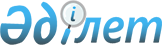 2012-2013 оқу жылына арналған мемлекеттік білім беру тапсырысын
бекіту туралы
					
			Күшін жойған
			
			
		
					Ақмола облысы әкімдігінің 2012 жылғы 27 тамыздағы № А-10/419 қаулысы. Ақмола облысының Әділет департаментінде 2012 жылғы 25 қыркүйекте № 3448 тіркелді. Қолданылу мерзімінің аяқталуына байланысты күші жойылды - (Ақмола облысы әкімі аппаратының 2013 жылғы 9 қазандағы № 1.5-13/14460 хатымен)      Ескерту. Қолданылу мерзімінің аяқталуына байланысты күші жойылды - (Ақмола облысы әкімі аппаратының 09.10.2013 № 1.5-13/14460 хатымен).      РҚАО ескертпесі:

      Мәтінде авторлық орфография және пунктуация сақталған.

      «Қазақстан Республикасындағы жергілікті мемлекеттік басқару және өзін-өзі басқару туралы» 2001 жылғы 23 қаңтардағы, «Білім туралы» 2007 жылғы 27 шілдедегі Қазақстан Республикасының Заңдарына сәйкес, облыс әкімдігі ҚАУЛЫ ЕТЕДІ:



      1. Техникалық және кәсіптік білімі бар мамандарды дайындауға 2012-2013 оқу жылына арналған мемлекеттік білім беру тапсырысы бекітілсін.



      2. Осы қаулының орындалуын бақылау Ақмола облысы әкімінің орынбасары А.Қ.Қайнарбековке жүктелсін.



      3. Осы қаулы Ақмола облысының Әділет департаментінде мемлекеттік тіркелген күнінен бастап күшіне енеді және ресми жарияланған күнінен бастап қолданысқа енгізіледі.      Облыс әкімі                                      Қ.Қожамжаров

Ақмола облысы әкімдігінің

2012 жылғы 27 тамыздағы 

№ А-10/419 қаулысымен 

бекітілді         

Техникалық және кәсіптік білімі бар мамандарды

дайындауға 2012-2013 оқу жылына арналған

мемлекеттік білім беру тапсырысыкестенің жалғасыАббревиатуралардың толық жазылуы:

КММ – коммуналдық мемлекеттік мекеме

МКҚК – мемлекеттік коммуналдық қазыналық кәсіпорын
					© 2012. Қазақстан Республикасы Әділет министрлігінің «Қазақстан Республикасының Заңнама және құқықтық ақпарат институты» ШЖҚ РМК
				№Оқу орынның атауыКодыМамандықтың атауыКодыБіліктіліктің атауыБарлығы1Ақмола облысы білім басқармасының «Көкшетау қаласы, № 1 сервистік-техникалық колледжі» КММ1403000Ішкі санитарлық-

техникалық құрылғыларды, желдеткіштерді және инженерлік жүйелерді пайдалану және монтажы

(түрлері бойынша)1403082

 1403072

 

 

 1403012Газ-электрмен пісірушіЖабдықтарды электро монтаждаушы-реттеушіДәнекерлеуші–сантехник251Ақмола облысы білім басқармасының «Көкшетау қаласы, № 1 сервистік-техникалық колледжі» КММ0506000Шаштараз өнері және сәндік косметика0506012Шаш үлгілерін жасаушы551Ақмола облысы білім басқармасының «Көкшетау қаласы, № 1 сервистік-техникалық колледжі» КММ0510000Іс қағаздарын жүргізу және мұрағаттану (салалары бойынша)0510012Референт-хатшы251Ақмола облысы білім басқармасының «Көкшетау қаласы, № 1 сервистік-техникалық колледжі» КММ0902000Электрмен қамтамасыз ету (салалары бойынша)0902012Күш желілері және электр жабдықтары жөніндегі электр құрастырушы251Ақмола облысы білім басқармасының «Көкшетау қаласы, № 1 сервистік-техникалық колледжі» КММ1201000Автомобиль көлігіне техникалық қызмет көрсету, жөндеу және пайдалану12010111201062ЖүргізушіАвтомобиль электр

жабдықтарын жөндейтін электрик551Ақмола облысы білім басқармасының «Көкшетау қаласы, № 1 сервистік-техникалық колледжі» КММ1201000Автомобиль көлігіне техникалық қызмет көрсету, жөндеу және пайдалану12010111201092ЖүргізушіКөлікті жөндеу шебері301Ақмола облысы білім басқармасының «Көкшетау қаласы, № 1 сервистік-техникалық колледжі» КММ1211000Тігін өндірісі және киімдерді үлгілеу1211062Тігінші25БАРЛЫҒЫ2402Ақмола облысы білім басқармасының «Степногорск қаласы, № 2 индустриалдық техникалық колледжі» КММ0403000Әлеуметтік-

мәдени қызмет және халықтық көркем өнер шығармашылығы (салалар бойынша)0403013Ұйымдастырушы-педагог252Ақмола облысы білім басқармасының «Степногорск қаласы, № 2 индустриалдық техникалық колледжі» КММ0416000Сәулет0416012Көркемдік-әсемдеу жұмыстарын жүргізуші252Ақмола облысы білім басқармасының «Степногорск қаласы, № 2 индустриалдық техникалық колледжі» КММ0508000Тамақтандыруды ұйымдастыру0508012050804205080520508022АспазДаяшыБарменКондитер302Ақмола облысы білім басқармасының «Степногорск қаласы, № 2 индустриалдық техникалық колледжі» КММ0507000Қонақ үй шаруашылығына қызмет көрсету және ұйымдастыру05070110507042ПортьеМетрдотель202Ақмола облысы білім басқармасының «Степногорск қаласы, № 2 индустриалдық техникалық колледжі» КММ1115000Өндірістердегі электрлік-механикалық жабдықтар (түрлері бойынша)1115042Электр жабдықтарын жөндейтін және қызмет көрсететін электромонтер252Ақмола облысы білім басқармасының «Степногорск қаласы, № 2 индустриалдық техникалық колледжі» КММ1403000Ішкі санитарлық-техникалық құрылғыларды, желдеткіштерді және инженерлік жүйелерді пайдалану және монтажы (түрлері бойынша)1403082Газ-электрмен пісіруші202Ақмола облысы білім басқармасының «Степногорск қаласы, № 2 индустриалдық техникалық колледжі» КММ1109000Токарлық іс және металл өңдеу (түрлері бойынша)1109012Токарь202Ақмола облысы білім басқармасының «Степногорск қаласы, № 2 индустриалдық техникалық колледжі» КММ1401000Ғимараттар мен құрылымдарды салу және пайдалану1401022Ағаш ұстасы201201000Автомобиль көлігіне техникалық қызмет көрсету, жөндеу және пайдалану1201082Автокөлік құралдарының шанағын жөндеу шебері20БАРЛЫҒЫ2053Ақмола облысы білім басқармасының «Көкшетау қаласы, Красный Яр селосы, № 3 агротехникалық колледжі» КММ1403000Ішкі санитарлық-

техникалық құрылғыларды, желдеткіштерді және инженерлік жүйелерді пайдалану және монтажы (түрлері бойынша)1403012

 1403072

 

 

 

 1403082Дәнекерлеуші-сантехникЖабдықтарды электромонтаждаушы-реттеуші 

Газ-электрмен пісіруші253Ақмола облысы білім басқармасының «Көкшетау қаласы, Красный Яр селосы, № 3 агротехникалық колледжі» КММ1501000Ауыл шаруашылығында техникалық қызмет көрсету және жөндеу1501012

 

 

 

 1501022Ауыл

шаруашылық өндірісіндегі тракторшы-машинистМашина механизмдерін жөндеу және пайдалану мастері253Ақмола облысы білім басқармасының «Көкшетау қаласы, Красный Яр селосы, № 3 агротехникалық колледжі» КММ1504000Ферма шаруашылығы (бейіндері бойынша)1504012

 

1504032

 

 

1504042БухгалтерЖеміс көкөніс өсірушіАспазшы503Ақмола облысы білім басқармасының «Көкшетау қаласы, Красный Яр селосы, № 3 агротехникалық колледжі» КММ1504000Ферма шаруашылығы (бейіндері бойынша)1504062

 

 

 

 

 1504072

 

 

 

 

 

1504082

 1504102Ауыл шаруашылық өндірісіндегі тракторшы-машинист 

Ауыл шаруашылығында машина мен тракторды реттеушіАвтомобиль жүргізушіЖөндеуші дәнекерлеуші503Ақмола облысы білім басқармасының «Көкшетау қаласы, Красный Яр селосы, № 3 агротехникалық колледжі» КММ1211000Тігін өндірісі және киімдерді үлгілеу1211062Тігінші253Ақмола облысы білім басқармасының «Көкшетау қаласы, Красный Яр селосы, № 3 агротехникалық колледжі» КММ1401000Ғимараттар мен құрылымдарды салу және пайдалану140101214010421401052ТасқалаушыСылақшыБояушы253Ақмола облысы білім басқармасының «Көкшетау қаласы, Красный Яр селосы, № 3 агротехникалық колледжі» КММ1403000Ішкі санитарлық-техникалық құрылғыларды, желдеткіштерді және инженерлік жүйелерді пайдалану және монтажы (түрлері бойынша)1403012

 1403082Дәнекерлеуші-сантехникГаз-электрмен пісіруші253Ақмола облысы білім басқармасының «Көкшетау қаласы, Красный Яр селосы, № 3 агротехникалық колледжі» КММ1501000Ауыл шаруашылығында техникалық қызмет көрсету және жөндеу1501022Машина механизмдерін жөндеу және пайдалану мастері253Ақмола облысы білім басқармасының «Көкшетау қаласы, Красный Яр селосы, № 3 агротехникалық колледжі» КММ1401000Ғимараттар мен құрылымдарды салу және пайдалану14010221401032Ағаш ұстасыҚұрылыс шебері25БАРЛЫҒЫ2754Ақмола облысы білім басқармасының «Бурабай ауданы, Щучинск қаласы, туризм және сервис индустриясы колледжі» КММ1211000Тігін өндірісі және киімдерді үлгілеу12110321211052Тігінші әйелКиім құрастырушысы254Ақмола облысы білім басқармасының «Бурабай ауданы, Щучинск қаласы, туризм және сервис индустриясы колледжі» КММ0508000Тамақтандыру ды ұйымдастыру0508012050802205080420508063АспазКондитерДаяшыҚызмет көрсетуші менеджер754Ақмола облысы білім басқармасының «Бурабай ауданы, Щучинск қаласы, туризм және сервис индустриясы колледжі» КММ1201000Автомобиль көлігіне техникалық қызмет көрсету, жөндеу және пайдалану12010111201062

 

 

 

 1201072

 

 

 1201092ЖүргізушіАвтомобиль электр жабдықтарын жөндейтін электрикАвтомобильдерді жөндейтін дәнекерлеушіКөлікті жөндеу шебері254Ақмола облысы білім басқармасының «Бурабай ауданы, Щучинск қаласы, туризм және сервис индустриясы колледжі» КММ1401000Ғимараттар мен құрылымдарды салу және пайдалану1401102

 

 

14010521401202Плитамен қаптаушыБояушыҚұрғақ әдіс құрылысының маманы25БАРЛЫҒЫ1505Ақмола облысы білім басқармасының «Зеренді ауданы, Чаглинка селосы, № 2 сервистік-техникалық колледжі» КММ1504000Ферма шаруашылығы (бейіндері бойынша)15040121504032

 1504042БухгалтерЖеміс көкөніс өсірушіАспазшы255Ақмола облысы білім басқармасының «Зеренді ауданы, Чаглинка селосы, № 2 сервистік-техникалық колледжі» КММ1504000Ферма шаруашылығы (бейіндері бойынша)1504062

 

 

 

 

 1504072

 

 

 

 

1504082Ауыл шаруашылық өндірісіндегі тракторшы-машинистАуыл шаруашылығында машина мен тракторды реттеушіАвтомобиль жүргізуші25БАРЛЫҒЫ506Ақмола облысы білім басқармасының «Есіл ауданы, Есіл қаласы, № 7 агротехникалық колледжі» КММ0508000Тамақтандыруды ұйымдастыру0508012050802205080320508042АспазКондитерКалькуляторДаяшы256Ақмола облысы білім басқармасының «Есіл ауданы, Есіл қаласы, № 7 агротехникалық колледжі» КММ1114000Пісіру ісі

(түрлері бойынша)1114012

 

 11140221114042Пісіруші (барлық атаулары мен)Газбен кесушіЭлектр газымен дәнекерлеуші256Ақмола облысы білім басқармасының «Есіл ауданы, Есіл қаласы, № 7 агротехникалық колледжі» КММ1504000Ферма шаруашылығы (бейіндері бойынша)150404215040121504032

 1504062

 

 

 

 15040821504102АспазшыБухгалтерЖеміс-көкөніс өсірушіАуыл шаруашылық өндірісіндегітракторшы-машинистАвтомобиль жүргізуші Жөндеуші дәнекерлеуші406Ақмола облысы білім басқармасының «Есіл ауданы, Есіл қаласы, № 7 агротехникалық колледжі» КММ1114000Пісіру ісі

(түрлері бойынша)1114042Электр газымен дәнекерлеуші206Ақмола облысы білім басқармасының «Есіл ауданы, Есіл қаласы, № 7 агротехникалық колледжі» КММ1211000Тігін өндірісі және киімдерді үлгілеу1211062Тігінші20БАРЛЫҒЫ1307Ақмола облысы білім басқармасының «Бурабай ауданы, Қатаркөл селосы № 1 агротехникалық колледжі» КММ1114000Пісіру ісі(түрлері бойынша)1114012

 

 11140221114042Пісіруші (барлық атауларымен)Газбен кесуші Электр газымен дәнекерлеуші257Ақмола облысы білім басқармасының «Бурабай ауданы, Қатаркөл селосы № 1 агротехникалық колледжі» КММ1504000Ферма шаруашылығы (бейіндері бойынша)15040121504032БухгалтерЖеміс-көкөніс өсіруші25БАРЛЫҒЫ508Ақмола облысы білім басқармасының «Атбасар ауданы, Атбасар қаласы, № 1 индустриалдық-техникалық колледжі» КММ0506000Шаштараз өнері және сәндік косметика0506012

 

 

 

 Шаш үлгілерін жасаушы258Ақмола облысы білім басқармасының «Атбасар ауданы, Атбасар қаласы, № 1 индустриалдық-техникалық колледжі» КММ1115000Өндірістердегі электрлік-механикалық жабдықтар (түрлері бойынша)1115042Электр жабдықтарын жөндейтін және қызмет көрсететін электрмонтер258Ақмола облысы білім басқармасының «Атбасар ауданы, Атбасар қаласы, № 1 индустриалдық-техникалық колледжі» КММ1401000Ғимараттар мен құрылымдарды салу және пайдалану1401042Сылақшы258Ақмола облысы білім басқармасының «Атбасар ауданы, Атбасар қаласы, № 1 индустриалдық-техникалық колледжі» КММ1403000Ішкі санитарлық-техникалық құрылғыларды, желдеткішт ерді және инженерлік жүйелерді пайдалану және монтажы (түрлері бойынша)1403082Газ-электрмен

пісіруші258Ақмола облысы білім басқармасының «Атбасар ауданы, Атбасар қаласы, № 1 индустриалдық-техникалық колледжі» КММ1201000Автомобиль көлігіне қызмет көрсету, жөндеу және пайдалану1201092Көлікті жөндеу шебері258Ақмола облысы білім басқармасының «Атбасар ауданы, Атбасар қаласы, № 1 индустриалдық-техникалық колледжі» КММ0510000Іс қағаздарын жүргізу және мұрағаттану (салалары бойынша)0510012Референт-хатшы258Ақмола облысы білім басқармасының «Атбасар ауданы, Атбасар қаласы, № 1 индустриалдық-техникалық колледжі» КММ0513000Маркетинг (салалары бойынша)0513012

 

 0513022

 

 

 

 

0513032Азық-түлік тауарларының сатушысыАзық-түлік емес тауарларының сатушысыБақылаушы-кассир258Ақмола облысы білім басқармасының «Атбасар ауданы, Атбасар қаласы, № 1 индустриалдық-техникалық колледжі» КММ1504000Ферма шаруашылығы (бейіндері бойынша)1504092Электр жабдықтарына қызмет көрсету жөніндегі электр монтер208Ақмола облысы білім басқармасының «Атбасар ауданы, Атбасар қаласы, № 1 индустриалдық-техникалық колледжі» КММ1201000Автомобиль көлігіне қызмет көрсету, жөндеу және пайдалану1201092Көлікті жөндеу шебері208Ақмола облысы білім басқармасының «Атбасар ауданы, Атбасар қаласы, № 1 индустриалдық-техникалық колледжі» КММ1211000Тігін өндірісі және киімдерді үлгілеу1211062Тігінші208Ақмола облысы білім басқармасының «Атбасар ауданы, Атбасар қаласы, № 1 индустриалдық-техникалық колледжі» КММ1403000Ішкі санитарлық-техникалық құрылғыларды, желдеткіштерді және инженерлік жүйелерді пайдалану және монтажы (түрлері бойынша)1403082Газ-электрмен пісіруші208Ақмола облысы білім басқармасының «Атбасар ауданы, Атбасар қаласы, № 1 индустриалдық-техникалық колледжі» КММ1304000Есептеу техникасы және бағдарламалық қамтамасыз ету (түрлері бойынша)1304012Электрондық есептеу машиналарының операторы20БАРЛЫҒЫ2759Ақмола облысы білім басқармасының «Ақкөл ауданы Ақкөл қаласы № 10 Агротехникалық колледжі» КММ0508000Тамақтандыруды ұйымдастыру050801205080420508052АспазДаяушыБармен259Ақмола облысы білім басқармасының «Ақкөл ауданы Ақкөл қаласы № 10 Агротехникалық колледжі» КММ1114000Пісіру ісі(түрлері бойынша)1114012

 

 11140221114042Пісіруші (барлық атауларымен)Газбен кесуші Электр газымен дәнекерлеуші259Ақмола облысы білім басқармасының «Ақкөл ауданы Ақкөл қаласы № 10 Агротехникалық колледжі» КММ1504000Ферма шаруашылығы (бейіндері бойынша)1504062

 

 

 

 1504082

 1504102

 1504113Ауыл шаруашылық өндірісіндегі тракторшы-машинистАвтомобиль жүргізушіЖөндеуші дәнекерлеушіФермер509Ақмола облысы білім басқармасының «Ақкөл ауданы Ақкөл қаласы № 10 Агротехникалық колледжі» КММ1401000Ғимараттар мен құрылымдарды салу және пайдалану140104214010521401102СылақшыБояушыПлитамен қаптаушы25БАРЛЫҒЫ12510Ақмола облысы білім басқармасының «Көкшетау қаласы, № 1 құрылыс-техникалық колледжі» КММ0508000Тамақтандыруды ұйымдастыру05080120508022050804205080520508032АспазКондитерДаяшыБарменКалькулятор7510Ақмола облысы білім басқармасының «Көкшетау қаласы, № 1 құрылыс-техникалық колледжі» КММ1109000Токарлық іс және металл өңдеу (түрлері бойынша)1109012Токарь2510Ақмола облысы білім басқармасының «Көкшетау қаласы, № 1 құрылыс-техникалық колледжі» КММ1401000Ғимараттар мен құрылымдарды салу және пайдалану140101214010221401032

 140104214010521401102Тас қалаушыАғаш ұстасыҚұрылыс шеберіСылақшыБояушыПлитамен қаптаушы5010Ақмола облысы білім басқармасының «Көкшетау қаласы, № 1 құрылыс-техникалық колледжі» КММ1403000Ішкі санитарлық-техникалық құрылғыларды, желдеткіштерді және инженерлік жүйелерді пайдалану және монтажы (түрлері бойынша)1403012

 1403082Дәнекерлеуші-сантехникГаз-электрмен пісіруші2510Ақмола облысы білім басқармасының «Көкшетау қаласы, № 1 құрылыс-техникалық колледжі» КММ0502000Телекоммуникациялық құралдар мен тұрмыстық техникаларды жөндеу және қызмет көрсету (салалар бойынша)0502012Аппаратураны жөндеу және оған қызмет көрсету радио механигі (радио-, теле-, аудио-, бейне-)25БАРЛЫҒЫ20011Ақмола облысы білім басқармасының «Сандықтау ауданы, Каменка селосы, № 2 агротехникалық колледжі» КММ1504000Ферма шаруашылығы (бейіндері бойынша)1504062

 

 

 

 

 1504082

 

1504102Ауыл шаруашылық өндірісіндегі тракторшы-машинистАвтомобиль жүргізушіЖөндеуші дәнекерлеуші2511Ақмола облысы білім басқармасының «Сандықтау ауданы, Каменка селосы, № 2 агротехникалық колледжі» КММ0508000Тамақтандыруды ұйымдастыру05080120508022050803205080420508052АспазКондитерКалькуляторДаяшыБармен20БАРЛЫҒЫ4512Ақмола облысы білім басқармасының «Степногор

ск қаласы, № 2 құрылыс-

техникалық колледжі» КММ0903000Электр энергетикасы (салалары бойынша)090302 2Дәнекерлеуші-электромонтажник2512Ақмола облысы білім басқармасының «Степногор

ск қаласы, № 2 құрылыс-

техникалық колледжі» КММ1402000Жол-құрылыс машиналарын техникалық пайдалану (түрлері бойынша)1402102

 

 1402162Бір ожаулы экскаватор машинисіАвтомобиль кранының машинисі50БАРЛЫҒЫ7513Ақмола облысы білім басқармасының «Аршалы ауданы, Аршалы кенті, № 4 агротехникалық колледжі» КММ0508000Тамақтандыру ды ұйымдастыру050801205080420508052АспазДаяшыБармен2513Ақмола облысы білім басқармасының «Аршалы ауданы, Аршалы кенті, № 4 агротехникалық колледжі» КММ1504000Ферма шаруашылығы (бейіндері бойынша)1504062

 

 

 

 1504102

 1504082Ауыл

шаруашылық өндірісіндегі тракторшы-машинистЖөндеуші дәнекерлеуші Автомобиль жүргізуші5013Ақмола облысы білім басқармасының «Аршалы ауданы, Аршалы кенті, № 4 агротехникалық колледжі» КММ1109000Токарлық іс және металл өңдеу (түрлері бойынша)1109012Токарь2013Ақмола облысы білім басқармасының «Аршалы ауданы, Аршалы кенті, № 4 агротехникалық колледжі» КММ1114000Пісіру ісі

(түрлері бойынша)1114042Электр газымен дәнекерлеуші4013Ақмола облысы білім басқармасының «Аршалы ауданы, Аршалы кенті, № 4 агротехникалық колледжі» КММ1401000Ғимараттар мен құрылымдарды салу және пайдалану1401012140104214010521401102ТасқалаушыСылақшыБояушыПлитамен қаптаушы2013Ақмола облысы білім басқармасының «Аршалы ауданы, Аршалы кенті, № 4 агротехникалық колледжі» КММ1403000Ішкі санитарлық-

техникалық құрылғыларды, желдеткіштерді және инженерлік жүйелерді пайдалану және монтажы (түрлері бойынша)1403012

 1403032Дәнекерлеуші -сантехникСанитарлық–техникалық құрал–жабдықты құрастырушы20БАРЛЫҒЫ17514Ақмола облысы білім басқармасының «Шортанды ауданы, Бозайғыр ауылы, № 5 агротехникалық колледжі» КММ0508000Тамақтандыруды

ұйымдастыру0508012050802205080320508052АспазКондитерКалькуляторБармен5014Ақмола облысы білім басқармасының «Шортанды ауданы, Бозайғыр ауылы, № 5 агротехникалық колледжі» КММ1504000Ферма шаруашылығы (бейіндері бойынша)1504062

 

 

 1504102

 

1504082Ауылшаруашылық өндірісіндегі тракторшы-машинистЖөндеуші дәнекерлеуші Автомобиль жүргізуші50БАРЛЫҒЫ10015Ақмола облысы білім басқармасының «Астрахан ауданы, Астрахан селосы № 6 Агротехникалық колледжі» КММ1504000Ферма шаруашылығы (бейіндері бойынша)15040121504022

 

 1504032

 

 15040421504052БухгалтерМашина мен сиыр сауу операторыЖеміс- көкөніс өсірушіАспазшыСатушы7515Ақмола облысы білім басқармасының «Астрахан ауданы, Астрахан селосы № 6 Агротехникалық колледжі» КММ1504000Ферма шаруашылығы (бейіндері бойынша)1504062

 

 

 

 1504072

 

 

 

 1504082

 1504092

 

 

 

  

1504102Ауыл шаруашылық өндірісіндегі тракторшы-машинистАуыл шаруашылығында машина мен тракторды реттеушіАвтомобиль жүргізушіЭлектр жабдықтарына қызмет көрсету жөніндегі электр монтерЖөндеуші дәнекерлеуші100БАРЛЫҒЫ17516Ақмола облысы білім басқармасының «Атбасар ауданы, Атбасар қаласы,

№ 11 агротехникалық колледжі» КММ0508000Тамақтандыруды ұйымдастыру0508012050802205080420508052АспазКондитерДаяшыБармен2516Ақмола облысы білім басқармасының «Атбасар ауданы, Атбасар қаласы,

№ 11 агротехникалық колледжі» КММ1403000Ішкі санитарлық-

техникалық құрылғыларды, желдеткіштерді және инженерлік жүйелерді пайдалану және монтажы (түрлері бойынша)1403012

 1403072

 

 

 1403082Дәнекерлеуші -сантехникЖабдықтарды электромонтаж даушы-реттеушіГаз-электрмен пісіруші1516Ақмола облысы білім басқармасының «Атбасар ауданы, Атбасар қаласы,

№ 11 агротехникалық колледжі» КММ1504000Ферма шаруашылығы (бейіндері бойынша)1504062

 

 

 

 1504072

 

 

 

 

 

1504082

 1504102Ауыл шаруашылық өндірісіндегі тракторшы-машинистАуыл шаруашылығында машина мен тракторды реттеушіАвтомобиль жүргізушіЖөндеуші дәнекерлеуші15БАРЛЫҒЫ5517Ақмола облысы білім басқармасының «Ерейментау ауданы, Ерейментау қаласы, № 8 агротехникалық колледжі» КММ0508000Тамақтандыруды ұйымдастыру05080120508022АспазКондитер2017Ақмола облысы білім басқармасының «Ерейментау ауданы, Ерейментау қаласы, № 8 агротехникалық колледжі» КММ1201000Автомобиль көлігіне техникалық қызмет көрсету, жөндеу және пайдалану12010111201072ЖүргізушіАвтомобильдерді жөндейтін дәнекерлеуші4017Ақмола облысы білім басқармасының «Ерейментау ауданы, Ерейментау қаласы, № 8 агротехникалық колледжі» КММ1504000Ферма шаруашылығы (бейіндері бойынша)1504062

 

 

 1504082Ауыл шаруашылық өндірісіндегі тракторшыАвтомобиль жүргізуші4017Ақмола облысы білім басқармасының «Ерейментау ауданы, Ерейментау қаласы, № 8 агротехникалық колледжі» КММ1211000Тігін өндірісі және киімдерді үлгілеу1211062Тігінші20БАРЛЫҒЫ12018Ақмола облысы білім басқармасының «Целиноград ауданы, Новоишимка селосы, № 9 агротехникалық колледжі» КММ0508000Тамақтандыруды ұйымдастыру050801205080220508032АспазКондитерКалькулятор2518Ақмола облысы білім басқармасының «Целиноград ауданы, Новоишимка селосы, № 9 агротехникалық колледжі» КММ1504000Ферма шаруашылығы (бейіндері бойынша)1504062

 

 

 

 

 1504082

 1504102Ауыл шаруашылық өндірісіндегі тракторшы-машинистАвтомобиль жүргізушіЖөндеуші дәнекерлеуші50БАРЛЫҒЫ7519Ақмола облысы әкімдігінің жанындағы «Көкшетау қаласы, жоғары техникалық мектебі» МКҚК0104000Кәсіптік білім беру (салалар бойынша)0104013

 

 

 

 Өнеркәсіптік оқыту шебері, техник (барлық аталымдар бойынша)5019Ақмола облысы әкімдігінің жанындағы «Көкшетау қаласы, жоғары техникалық мектебі» МКҚК0907000Жылу-техникалық жылу жабдықтары және жылумен қамтамасыз ету жүйелері

(түрлері бойынша)0907043Техник-жылу технигі2519Ақмола облысы әкімдігінің жанындағы «Көкшетау қаласы, жоғары техникалық мектебі» МКҚК1013000Механикалық өңдеу, өлшеу-

бақылау құралдары және машина жасаудағы автоматика1013073Техник-механик2519Ақмола облысы әкімдігінің жанындағы «Көкшетау қаласы, жоғары техникалық мектебі» МКҚК1014000Машина жасау технологиясы

(түрлері бойынша)1014014Кіші инженер-механик2519Ақмола облысы әкімдігінің жанындағы «Көкшетау қаласы, жоғары техникалық мектебі» МКҚК1201000Автомобиль көлігіне қызмет көрсету, жөндеу және пайдалану1201124Кіші инженер-механик2519Ақмола облысы әкімдігінің жанындағы «Көкшетау қаласы, жоғары техникалық мектебі» МКҚК1401000Ғимараттар мен құрылымдарды салу және пайдалану1401214Кіші құрылыс-инженері2519Ақмола облысы әкімдігінің жанындағы «Көкшетау қаласы, жоғары техникалық мектебі» МКҚК1410000Автомобиль жолдары мен аэродромдар құрылысы1411014Кіші құрылыс-инженері2519Ақмола облысы әкімдігінің жанындағы «Көкшетау қаласы, жоғары техникалық мектебі» МКҚК1305000Ақпараттық жүйелер (қолдану саласы бойынша)1305023Техник–программист2519Ақмола облысы әкімдігінің жанындағы «Көкшетау қаласы, жоғары техникалық мектебі» МКҚК1412000Құрылыс бұйымдары мен құрастырылымдар өндірісі1412093Техник- технолог2519Ақмола облысы әкімдігінің жанындағы «Көкшетау қаласы, жоғары техникалық мектебі» МКҚК0814000Полимерлік өндіріс технологиясы0814123Техник-технолог2519Ақмола облысы әкімдігінің жанындағы «Көкшетау қаласы, жоғары техникалық мектебі» МКҚК0709000Пайдалы қазбаларды байытушы (кенбайыту)0709183Техник-технолог25БАРЛЫҒЫ30020Ақмола облысы білім басқармасының жанындағы «Көкшетау қаласы, (қазақ тілінде оқытылатын) Ж.Мусин атындағы педагоги калық колледжі» МКҚК0101000Мектепке дейінгі тәрбиелеу және білім беру0101013Мектепке дейінгі ұйымдардың тәрбиешісі5020Ақмола облысы білім басқармасының жанындағы «Көкшетау қаласы, (қазақ тілінде оқытылатын) Ж.Мусин атындағы педагоги калық колледжі» МКҚК0103000Дене тәрбиесі және спорт0103023Дене тәрбиесі және спорт пәнінің мұғалімі3020Ақмола облысы білім басқармасының жанындағы «Көкшетау қаласы, (қазақ тілінде оқытылатын) Ж.Мусин атындағы педагоги калық колледжі» МКҚК0105000Бастауыш білім беру0105013Бастауыш білім беру мұғалімі2520Ақмола облысы білім басқармасының жанындағы «Көкшетау қаласы, (қазақ тілінде оқытылатын) Ж.Мусин атындағы педагоги калық колледжі» МКҚК0108000Музыкалық білім беру0108013Мектепке дейінгі және негізгі орта білім беру ұйымдардағы музыка пәнінің мұғалімі2520Ақмола облысы білім басқармасының жанындағы «Көкшетау қаласы, (қазақ тілінде оқытылатын) Ж.Мусин атындағы педагоги калық колледжі» МКҚК0111000Негізгі орта білім0111013Қазақ тілі және әдебиет мұғалімі5020Ақмола облысы білім басқармасының жанындағы «Көкшетау қаласы, (қазақ тілінде оқытылатын) Ж.Мусин атындағы педагоги калық колледжі» МКҚК0111000Негізгі орта білім0111083Негізгі мектептің шетел тілі мұғалімі7520Ақмола облысы білім басқармасының жанындағы «Көкшетау қаласы, (қазақ тілінде оқытылатын) Ж.Мусин атындағы педагоги калық колледжі» МКҚК0111000Негізгі орта білім0111093Негізгі мектептің информатика мұғалімі25БАРЛЫҒЫ28021Ақмола облысы білім басқармасының жанындағы «Көкшетау қаласы, Ақан сері атындағы мәдениет колледжі» МКҚК0403000Әлеуметтік-мәдени қызмет және халықтық көркем өнер шығармашылығы (салалар бойынша)0403013Ұйымдастырушы-педагог6421Ақмола облысы білім басқармасының жанындағы «Көкшетау қаласы, Ақан сері атындағы мәдениет колледжі» МКҚК0401000Кітапхана ісі0401013Кітапханашы1621Ақмола облысы білім басқармасының жанындағы «Көкшетау қаласы, Ақан сері атындағы мәдениет колледжі» МКҚК0402000Дизайн (салалар бойынша)0402013Дизайнер30БАРЛЫҒЫ11022Ақмола облысы білім басқармасының жанындағы «Көкшетау қаласы, Біржан сал атындағы музыкалық колледжі» МКҚК0404000Аспаптық-орындау және музыкалық өнер эстрадасы түрлері бойынша)0404013

 

 

 0404023

 

 

 

  

0404033Балалар музыка мектебінің оқытушысы, концертмейстерБалалар музыка мектебінің оқытушысы, оркестр әртісі, (басшы)Балалар музыка мектебінің оқытушысы, ұлттық аспаптар оркестрінің әртісі (басшы)2122Ақмола облысы білім басқармасының жанындағы «Көкшетау қаласы, Біржан сал атындағы музыкалық колледжі» МКҚК0405000Хор дирижеры0405013Оқытушы, хормейстер522Ақмола облысы білім басқармасының жанындағы «Көкшетау қаласы, Біржан сал атындағы музыкалық колледжі» МКҚК0406000Музыка теориясы0406013Балалар музыка мектебінің оқытушысы122Ақмола облысы білім басқармасының жанындағы «Көкшетау қаласы, Біржан сал атындағы музыкалық колледжі» МКҚК0407000Ән салу0407013Академиялық ән салу әртісі, ансамбль солисті3БАРЛЫҒЫ3023Ақмола облысы әкімдігінің жанындағы «Щучье қаласы, жоғарғы техникалық мектебі» МКҚК0104000Кәсіптік білім беру (салалар бойынша)0104023Өндірістік оқыту шебері, техник-технолог (барлық аталымдар бойынша)2523Ақмола облысы әкімдігінің жанындағы «Щучье қаласы, жоғарғы техникалық мектебі» МКҚК0707000Тау кен электромеханикалық жабдықтарына техникалық қызмет көрсету және жөндеу0707193Электромеханик2523Ақмола облысы әкімдігінің жанындағы «Щучье қаласы, жоғарғы техникалық мектебі» МКҚК0911000Электр жабдығы мен электрлік-

механикалық жабдықтарды техникалық

пайдалану, қызмет көрсету және жөндеу электр

(түрлері бойынша)0911013Электромеханик2523Ақмола облысы әкімдігінің жанындағы «Щучье қаласы, жоғарғы техникалық мектебі» МКҚК1112000Өнеркәсіп машиналары мен жабдықтарын пайдалану1112043Техник-механик2523Ақмола облысы әкімдігінің жанындағы «Щучье қаласы, жоғарғы техникалық мектебі» МКҚК1226000Тамақтандыру кәсіпорындарының өнім өндіру технологиясы және оны ұйымдастыруы1226043Техник-технолог2523Ақмола облысы әкімдігінің жанындағы «Щучье қаласы, жоғарғы техникалық мектебі» МКҚК1306000Байланыс,радиоэлектротехника және телекоммуникациялар (түрлері бойынша)1306093Байланыс технигі25БАРЛЫҒЫ15024Ақмола облысы білім басқармасының жанындағы «Щучье қаласы, экология және орман шаруашылығы колледжі» МКҚК1401000Ғимараттар мен құрылымдарды салу және пайдалану1401213Құрылыс-технигі2524Ақмола облысы білім басқармасының жанындағы «Щучье қаласы, экология және орман шаруашылығы колледжі» МКҚК1508000Орман шаруашылығы, бақ-саябақ және ландшафт құрылысы (түрлері бойынша)1508043

 1508063Орман мастеріТехник-технолог5024Ақмола облысы білім басқармасының жанындағы «Щучье қаласы, экология және орман шаруашылығы колледжі» МКҚК1509000Экология және табиғатты қорғау қызметі (түрлері бойынша)1509023Ерекше қорғалатын табиғат аумақтарының технигі2524Ақмола облысы білім басқармасының жанындағы «Щучье қаласы, экология және орман шаруашылығы колледжі» МКҚК1510000Ауыл шаруашылығын механикаландыру1510043Техник-механик25БАРЛЫҒЫ12525Ақмола облысы білім басқармасының жанындағы «Бурабай ауданы Қатаркөл ауылы, ауылшаруашылық колледжі» МКҚК1513000Ветеринария1513063Ветеринарлық техник6025Ақмола облысы білім басқармасының жанындағы «Бурабай ауданы Қатаркөл ауылы, ауылшаруашылық колледжі» МКҚК1224000Сүт өнімдерін өндірісі1224063Техник-технолог15БАРЛЫҒЫ7526Ақмола облысы білім басқармасының жанындағы «Щучье қаласы, педагогикалық колледжі» МКҚК0101000Мектепке дейінгі тәрбие және білім беру0101013Мектепке дейінгі ұйымдардың тәрбиешісі4526Ақмола облысы білім басқармасының жанындағы «Щучье қаласы, педагогикалық колледжі» МКҚК0103000Дене тәрбиесі және спорт0103023Дене тәрбиесі және спорт пәнінің мұғалімі2526Ақмола облысы білім басқармасының жанындағы «Щучье қаласы, педагогикалық колледжі» МКҚК0104000Кәсіптік білім беру (салалар бойынша)0104023Өнеркәсіптік оқыту шебері, техник-технолог (барлық аталымдар бойынша)2526Ақмола облысы білім басқармасының жанындағы «Щучье қаласы, педагогикалық колледжі» МКҚК0105000Бастауыш білім беру0105013Бастауыш білім беру мұғалімі5026Ақмола облысы білім басқармасының жанындағы «Щучье қаласы, педагогикалық колледжі» МКҚК0108000Музыкалық білім беру0108013Мектепке дейінгі және негізгі орта білім беру ұйымдардағы мұғалімі2526Ақмола облысы білім басқармасының жанындағы «Щучье қаласы, педагогикалық колледжі» МКҚК0507000Қонақ үй шаруашылығы

на қызмет көрсету және ұйымдастыру0507063Қызмет көрсетуші менеджер2526Ақмола облысы білім басқармасының жанындағы «Щучье қаласы, педагогикалық колледжі» МКҚК0111000Негізгі орта білім0111083Негізгі мектептің шетел тілі мұғалімі25БАРЛЫҒЫ22027Ақмола облыстық білім басқармасының жанындағы «Зеренді ауданы Чаглинка селосы Агробизнес колледжі» МКҚК0104000Кәсіптік білім беру (салалар бойынша)0104013Өнеркәсіптік оқыту шебері, техник (барлық аталымдар бойынша)5027Ақмола облыстық білім басқармасының жанындағы «Зеренді ауданы Чаглинка селосы Агробизнес колледжі» МКҚК0516000Қаржы (салалар бойынша)0516053Қаржылық жұмыс жөніндегі экономист2527Ақмола облыстық білім басқармасының жанындағы «Зеренді ауданы Чаглинка селосы Агробизнес колледжі» МКҚК1502000Агрономия1502043Өсімдікті қорғау агрономы2527Ақмола облыстық білім басқармасының жанындағы «Зеренді ауданы Чаглинка селосы Агробизнес колледжі» МКҚК1511000Жерге орналастыру1511033Техник2527Ақмола облыстық білім басқармасының жанындағы «Зеренді ауданы Чаглинка селосы Агробизнес колледжі» МКҚК1216000Элеватор, ұн  тарту, жармалық және құрама жем өндірісі1216063Техник-технолог25БАРЛЫҒЫ15028Ақмола облысы білім басқармасының жанындағы «Степногорск қаласы, Тау-кен техникалық колледжі» МКҚК0705000Пайдалы қазбалардың кен орындарын жер астында өңдеу0705113Техник-технолог2528Ақмола облысы білім басқармасының жанындағы «Степногорск қаласы, Тау-кен техникалық колледжі» МКҚК0706000Пайдалы қазбаларды ашық түрде қазу0706203Техник-технолог2528Ақмола облысы білім басқармасының жанындағы «Степногорск қаласы, Тау-кен техникалық колледжі» МКҚК0707000Тау кен электромеханикалық жабдықтарына техникалық қызмет көрсету және жөндеу0707193Электромеханик2528Ақмола облысы білім басқармасының жанындағы «Степногорск қаласы, Тау-кен техникалық колледжі» МКҚК0709000Пайдалы қазбаларды байытушы (кенбайыту)0709183Техник-технолог25БАРЛЫҒЫ10029Ақмола облысы денсаулық сақтау басқармасы жанындағы «Көкшетау медициналық колледжі» МКҚК0301000Емдеу ісі03010130301023ФельдшерАкушер4929Ақмола облысы денсаулық сақтау басқармасы жанындағы «Көкшетау медициналық колледжі» МКҚК0302000Мейірбике ісі0302033Жалпы тәжірибе мейірбикесі5029Ақмола облысы денсаулық сақтау басқармасы жанындағы «Көкшетау медициналық колледжі» МКҚК0305000Лабораториялық диагностика0305013Медициналық лаборант2529Ақмола облысы денсаулық сақтау басқармасы жанындағы «Көкшетау медициналық колледжі» МКҚК0303000Гигиена және эпидемиология0303013Гигиенист-эпидемиолог15БАРЛЫҒЫ13930«Арна» Көкшетау колледжі мекемесі1201000Автомобиль көлігіне қызмет көрсету, жөндеу және пайдалану1201123Техник-механик3030«Арна» Көкшетау колледжі мекемесі1305000Ақпараттық жүйелер (қолдану саласы бойынша)1305023Техник-программист45БАРЛЫҒЫ75ЖИЫНТЫҒЫ42749 сынып негізінде9 сынып негізінде11 сынып негізінде11 сынып негізіндеОқу жылы ішінде бір маманды оқытуға жұмсалатын шығыстардың орташа құнын қамтуға тиіс (теңге)Бюджеттік бағдарламалар әкімшілерімемлекеттік тілінде оқытуорыс тілінде оқытумемлекеттік тілінде оқытуорыс тілінде оқытуОқу жылы ішінде бір маманды оқытуға жұмсалатын шығыстардың орташа құнын қамтуға тиіс (теңге)Бюджеттік бағдарламалар әкімшілері25281188«Ақмола облысының білім басқармасы» мемлекеттік мекемесі55281188«Ақмола облысының білім басқармасы» мемлекеттік мекемесі25281188«Ақмола облысының білім басқармасы» мемлекеттік мекемесі25281188«Ақмола облысының білім басқармасы» мемлекеттік мекемесі2530281188«Ақмола облысының білім басқармасы» мемлекеттік мекемесі30281188«Ақмола облысының білім басқармасы» мемлекеттік мекемесі25281188«Ақмола облысының білім басқармасы» мемлекеттік мекемесі251853025515163«Ақмола облысының білім басқармасы» мемлекеттік мекемесі25515163«Ақмола облысының білім басқармасы» мемлекеттік мекемесі30515163«Ақмола облысының білім басқармасы» мемлекеттік мекемесі20515163«Ақмола облысының білім басқармасы» мемлекеттік мекемесі25515163«Ақмола облысының білім басқармасы» мемлекеттік мекемесі20515163«Ақмола облысының білім басқармасы» мемлекеттік мекемесі20515163«Ақмола облысының білім басқармасы» мемлекеттік мекемесі20515163«Ақмола облысының білім басқармасы» мемлекеттік мекемесі20515163«Ақмола облысының білім басқармасы» мемлекеттік мекемесі251008025474601«Ақмола облысының білім басқармасы» мемлекеттік мекемесі25474601«Ақмола облысының білім басқармасы» мемлекеттік мекемесі2525474601«Ақмола облысының білім басқармасы» мемлекеттік мекемесі2525474601«Ақмола облысының білім басқармасы» мемлекеттік мекемесі25474601«Ақмола облысының білім басқармасы» мемлекеттік мекемесі25474601«Ақмола облысының білім басқармасы» мемлекеттік мекемесі25474601«Ақмола облысының білім басқармасы» мемлекеттік мекемесі25474601«Ақмола облысының білім басқармасы» мемлекеттік мекемесі25474601«Ақмола облысының білім басқармасы» мемлекеттік мекемесі5010012525536101«Ақмола облысының білім басқармасы» мемлекеттік мекемесі5025536101«Ақмола облысының білім басқармасы» мемлекеттік мекемесі25536101«Ақмола облысының білім басқармасы» мемлекеттік мекемесі25536101«Ақмола облысының білім басқармасы» мемлекеттік мекемесі251002525560382«Ақмола облысының білім басқармасы» мемлекеттік мекемесі25560382«Ақмола облысының білім басқармасы» мемлекеттік мекемесі25252537512«Ақмола облысының білім басқармасы» мемлекеттік мекемесі2537512«Ақмола облысының білім басқармасы» мемлекеттік мекемесі4037512«Ақмола облысының білім басқармасы» мемлекеттік мекемесі2037512«Ақмола облысының білім басқармасы» мемлекеттік мекемесі2037512«Ақмола облысының білім басқармасы» мемлекеттік мекемесі904025623865«Ақмола облысының білім басқармасы» мемлекеттік мекемесі25623865«Ақмола облысының білім басқармасы» мемлекеттік мекемесі5025498544«Ақмола облысының білім басқармасы» мемлекеттік мекемесі25498544«Ақмола облысының білім басқармасы» мемлекеттік мекемесі25498544«Ақмола облысының білім басқармасы» мемлекеттік мекемесі25498544«Ақмола облысының білім басқармасы» мемлекеттік мекемесі25498544«Ақмола облысының білім басқармасы» мемлекеттік мекемесі25498544«Ақмола облысының білім басқармасы» мемлекеттік мекемесі25498544«Ақмола облысының білім басқармасы» мемлекеттік мекемесі20498544«Ақмола облысының білім басқармасы» мемлекеттік мекемесі20498544«Ақмола облысының білім басқармасы» мемлекеттік мекемесі20498544«Ақмола облысының білім басқармасы» мемлекеттік мекемесі20498544«Ақмола облысының білім басқармасы» мемлекеттік мекемесі20498544«Ақмола облысының білім басқармасы» мемлекеттік мекемесі2515010025422016«Ақмола облысының білім басқармасы» мемлекеттік мекемесі25422016«Ақмола облысының білім басқармасы» мемлекеттік мекемесі2525422016«Ақмола облысының білім басқармасы» мемлекеттік мекемесі25422016«Ақмола облысының білім басқармасы» мемлекеттік мекемесі251002550440108«Ақмола облысының білім басқармасы» мемлекеттік мекемесі25440108«Ақмола облысының білім басқармасы» мемлекеттік мекемесі50440108«Ақмола облысының білім басқармасы» мемлекеттік мекемесі25440108«Ақмола облысының білім басқармасы» мемлекеттік мекемесі25440108«Ақмола облысының білім басқармасы» мемлекеттік мекемесі2517525537422«Ақмола облысының білім басқармасы» мемлекеттік мекемесі20537422«Ақмола облысының білім басқармасы» мемлекеттік мекемесі4525508632«Ақмола облысының білім басқармасы» мемлекеттік мекемесі50508632«Ақмола облысының білім басқармасы» мемлекеттік мекемесі7525416796«Ақмола облысының білім басқармасы» мемлекеттік мекемесі50416796«Ақмола облысының білім басқармасы» мемлекеттік мекемесі20416796«Ақмола облысының білім басқармасы» мемлекеттік мекемесі40416796«Ақмола облысының білім басқармасы» мемлекеттік мекемесі20416796«Ақмола облысының білім басқармасы» мемлекеттік мекемесі20416796«Ақмола облысының білім басқармасы» мемлекеттік мекемесі751002525475240«Ақмола облысының білім басқармасы» мемлекеттік мекемесі2525475240«Ақмола облысының білім басқармасы» мемлекеттік мекемесі505075364420«Ақмола облысының білім басқармасы» мемлекеттік мекемесі100364420«Ақмола облысының білім басқармасы» мемлекеттік мекемесі17525526204«Ақмола облысының білім басқармасы» мемлекеттік мекемесі15526204«Ақмола облысының білім басқармасы» мемлекеттік мекемесі15526204«Ақмола облысының білім басқармасы» мемлекеттік мекемесі5520274733«Ақмола облысының білім басқармасы» мемлекеттік мекемесі2020274733«Ақмола облысының білім басқармасы» мемлекеттік мекемесі40274733«Ақмола облысының білім басқармасы» мемлекеттік мекемесі20274733«Ақмола облысының білім басқармасы» мемлекеттік мекемесі2010025618228«Ақмола облысының білім басқармасы» мемлекеттік мекемесі2525618228«Ақмола облысының білім басқармасы» мемлекеттік мекемесі255050392635«Ақмола облысының білім басқармасы» мемлекеттік мекемесі25392635«Ақмола облысының білім басқармасы» мемлекеттік мекемесі25392635«Ақмола облысының білім басқармасы» мемлекеттік мекемесі25392635«Ақмола облысының білім басқармасы» мемлекеттік мекемесі25392635«Ақмола облысының білім басқармасы» мемлекеттік мекемесі25392635«Ақмола облысының білім басқармасы» мемлекеттік мекемесі25392635«Ақмола облысының білім басқармасы» мемлекеттік мекемесі25392635«Ақмола облысының білім басқармасы» мемлекеттік мекемесі25392635«Ақмола облысының білім басқармасы» мемлекеттік мекемесі25392635«Ақмола облысының білім басқармасы» мемлекеттік мекемесі25392635«Ақмола облысының білім басқармасы» мемлекеттік мекемесі1002002525214088«Ақмола облысының білім басқармасы» мемлекеттік мекемесі30214088«Ақмола облысының білім басқармасы» мемлекеттік мекемесі25214088«Ақмола облысының білім басқармасы» мемлекеттік мекемесі25214088«Ақмола облысының білім басқармасы» мемлекеттік мекемесі50214088«Ақмола облысының білім басқармасы» мемлекеттік мекемесі75214088«Ақмола облысының білім басқармасы» мемлекеттік мекемесі25214088«Ақмола облысының білім басқармасы» мемлекеттік мекемесі25525214088«Ақмола облысының білім басқармасы» мемлекеттік мекемесі3430332460«Ақмола облысының білім басқармасы» мемлекеттік мекемесі16332460«Ақмола облысының білім басқармасы» мемлекеттік мекемесі1515332460«Ақмола облысының білім басқармасы» мемлекеттік мекемесі654510911476427«Ақмола облысының білім басқармасы» мемлекеттік мекемесі131476427«Ақмола облысының білім басқармасы» мемлекеттік мекемесі1476427«Ақмола облысының білім басқармасы» мемлекеттік мекемесі21476427«Ақмола облысының білім басқармасы» мемлекеттік мекемесі13132225360152«Ақмола облысының білім басқармасы» мемлекеттік мекемесі25360152«Ақмола облысының білім басқармасы» мемлекеттік мекемесі25360152«Ақмола облысының білім басқармасы» мемлекеттік мекемесі25360152«Ақмола облысының білім басқармасы» мемлекеттік мекемесі25360152«Ақмола облысының білім басқармасы» мемлекеттік мекемесі25360152«Ақмола облысының білім басқармасы» мемлекеттік мекемесі15025632730«Ақмола облысының білім басқармасы» мемлекеттік мекемесі50632730«Ақмола облысының білім басқармасы» мемлекеттік мекемесі25632730«Ақмола облысының білім басқармасы» мемлекеттік мекемесі25632730«Ақмола облысының білім басқармасы» мемлекеттік мекемесі5075151530510011«Ақмола облысының білім басқармасы» мемлекеттік мекемесі15510011«Ақмола облысының білім басқармасы» мемлекеттік мекемесі3015302520304586«Ақмола облысының білім басқармасы» мемлекеттік мекемесі25304586«Ақмола облысының білім басқармасы» мемлекеттік мекемесі25304586«Ақмола облысының білім басқармасы» мемлекеттік мекемесі2525304586«Ақмола облысының білім басқармасы» мемлекеттік мекемесі25304586«Ақмола облысының білім басқармасы» мемлекеттік мекемесі25304586«Ақмола облысының білім басқармасы» мемлекеттік мекемесі25304586«Ақмола облысының білім басқармасы» мемлекеттік мекемесі25175202525517950«Ақмола облысының білім басқармасы» мемлекеттік мекемесі25517950«Ақмола облысының білім басқармасы» мемлекеттік мекемесі25517950«Ақмола облысының білім басқармасы» мемлекеттік мекемесі25517950«Ақмола облысының білім басқармасы» мемлекеттік мекемесі25517950«Ақмола облысының білім басқармасы» мемлекеттік мекемесі7525252525339371«Ақмола облысының білім басқармасы» мемлекеттік мекемесі25339371«Ақмола облысының білім басқармасы» мемлекеттік мекемесі25339371«Ақмола облысының білім басқармасы» мемлекеттік мекемесі25339371«Ақмола облысының білім басқармасы» мемлекеттік мекемесі50501930437635«Ақмола облысының білім басқармасы» мемлекеттік мекемесі2525437635«Ақмола облысының білім басқармасы» мемлекеттік мекемесі25437635«Ақмола облысының білім басқармасы» мемлекеттік мекемесі15437635«Ақмола облысының білім басқармасы» мемлекеттік мекемесі25251970437635«Ақмола облысының білім басқармасы» мемлекеттік мекемесі30390650«Ақмола облысының білім басқармасы» мемлекеттік мекемесі45390650«Ақмола облысының білім басқармасы» мемлекеттік мекемесі45301023251886647